                                               Zespół Szkolno-Przedszkolny w Chełmsku Śląskim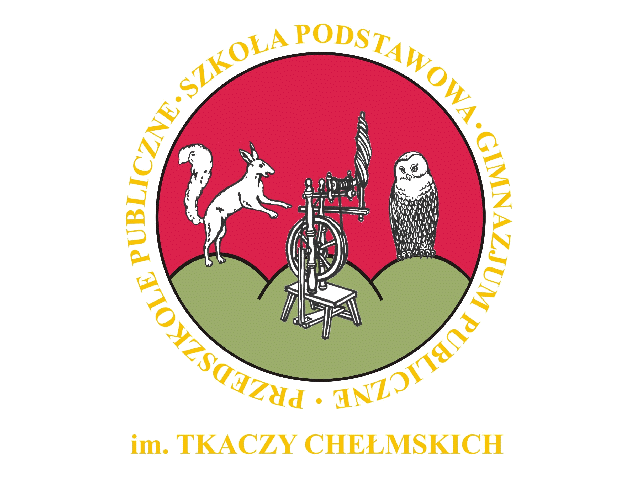                                       ul. Kolonia 14, Chełmsko Śląskie                                      58-420 Lubawka                                       tel./fax (075) 74 22 116                                                                                              e-mail : zsp_chelmsko_slaskie@wp.pl                                                 www.chelmsko-slaskie.pl                  PROCEDURA PRZYPROWADZANIA DZIECI DO PLACÓWKI PODCZAS PANDEMIIRodzic pozostawia  dziecko  w wyznaczonym miejscu, z którego  odbierane jest przez osobę do tego upoważnioną przez wicedyrektora. Pozostali rodzice oczekują na zewnątrz budynku zachowując odpowiedni odstęp. Wchodząc do przedszkola Rodzic dezynfekuje ręce lub zakłada rękawiczki oraz koniecznie musi mieć zasłonięte usta i nos (Rodzic musi posiadać własne środki ochrony).Przy rodzicu dziecko ma mierzoną temperaturę.Rodzic ma obowiązek wyrazić zgodę na pomiar temperatury, w przeciwnym wypadku osoba do tego upoważniona przez wicedyrektora ma prawo odmówić przyjęcia dziecka do przedszkola.Dzieci do placówki nie wnoszą żadnych rzeczy z domu.Do placówki Rodzic może przyprowadzić jedynie zdrowe dziecko. Dziecko z jakimikolwiek symptomami przeziębienia (katar, kaszel, biegunka, wymioty itp.) będzie odsyłane do domu. Rodzic po telefonie od nauczyciela ma obowiązek odebrać dziecko najszybciej jak to możliwe, nie później niż 60 minut od otrzymania telefonu. W przypadku nieodebrania dziecka, bądź braku możliwości skontaktowania się z rodzicami/osobami upoważnionymi do odbioru dziecka, nauczyciel zawiadomi właściwe organy służby zdrowia. Jeżeli ktoś z domowników przebywa na kwarantannie lub w izolacji jest bezwzględny zakaz przyprowadzenia dziecka do przedszkolaDo placówki dzieci należy przyprowadzić do godziny 8:15 w wyznaczonych godzinach ustalonych wcześniej w rozmowie telefonicznej z wicedyrektorem.Rodzic dla dziecka powyżej 4 roku życia zapewnia maseczkę na czas drogi do/z przedszkola.W przypadku nieuregulowanych kwestii tą procedurą,  zastosowanie mają zapisy procedury ogólnej dotyczącej przyprowadzania dzieci.                                               Zespół Szkolno-Przedszkolny w Chełmsku Śląskim                                      ul. Kolonia 14, Chełmsko Śląskie                                      58-420 Lubawka                                       tel./fax (075) 74 22 116                                                                                              e-mail : zsp_chelmsko_slaskie@wp.pl                                                 www.chelmsko-slaskie.pl                  PROCEDURA ODBIERANIA DZIECI Z PLACÓWKI 
PODCZAS PANDEMII1. Chcąc odebrać dziecko należy zadzwonić dzwonkiem.2.Rodzic oczekuje przed budynkiem przedszkolnym na odbiór dziecka wydanego przez  personel prowadzący. 3. Rodzice/opiekunowie zachowują dystans 2 metrów między personelem oraz innymi dziećmi i innymi rodzicami.4. W momencie przejęcia dziecka przez Rodzica, dziecko nie powraca już do sali. Jeżeli czegoś zapomniało zabrać czyni to następnego dnia.5. Nauczyciele pilnują, by przed opuszczeniem sali dziecko załatwiło potrzeby fizjologiczne                i zabrało swoje rzeczy.6. Rodzic zapewnia dziecku powyżej 4 roku życia maseczkę zakrywającą nos i usta w drodze                z przedszkola do domu.7. Należy unikać odbioru dzieci przez osoby powyżej 60 roku życia.W przypadku nieuregulowanych kwestii tą procedurą,  zastosowanie mają zapisy procedury ogólnej dotyczącej przyprowadzania dzieci.